Tree of Lifeby                      Shawna Edwards(music available at www.shawnaedwardsmusic.com)The prophet Lehi  had a vision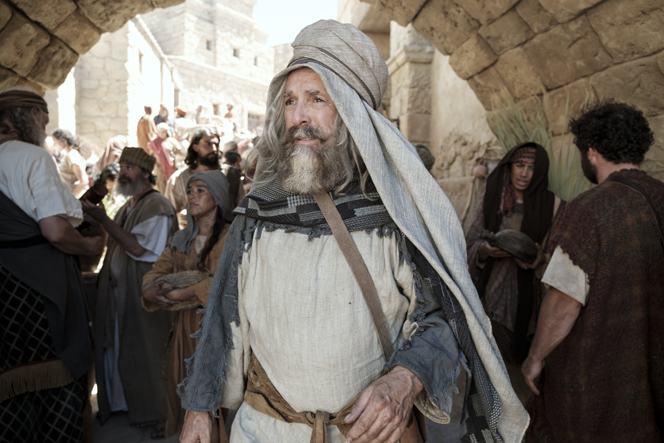 of the Tree of LifeHe saw it shining in the distance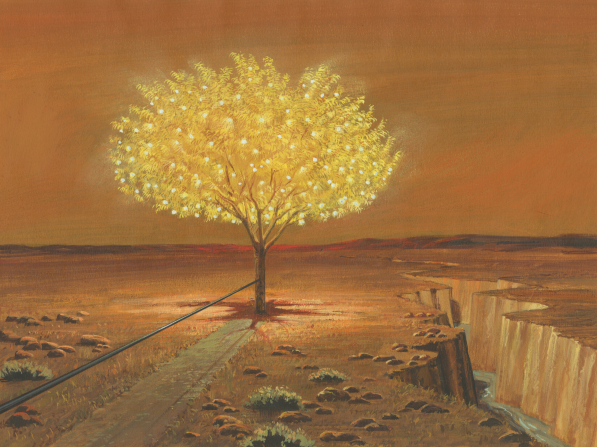 so beautiful and brightThe sweetest fruit he ever tasted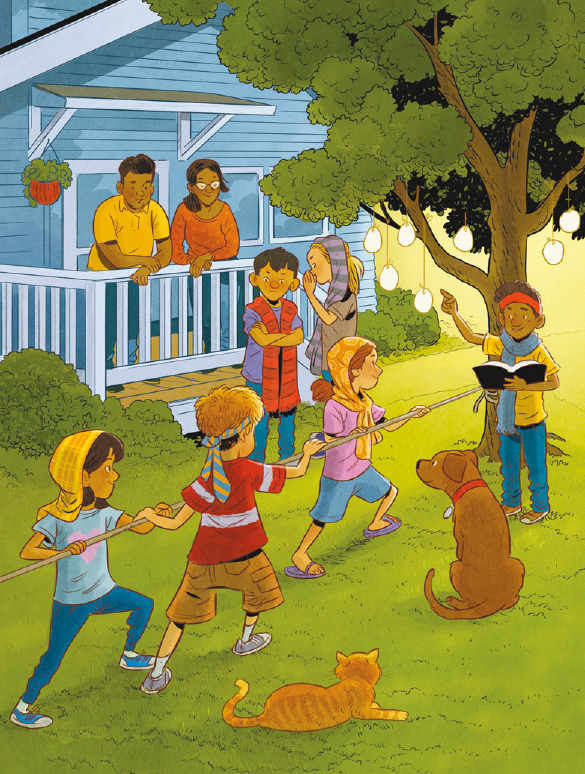 and white as white could beIt filled his soul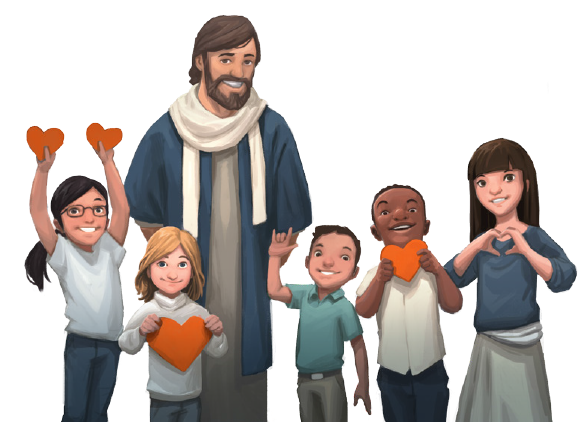 with joy and gladnessHe beckoned to his family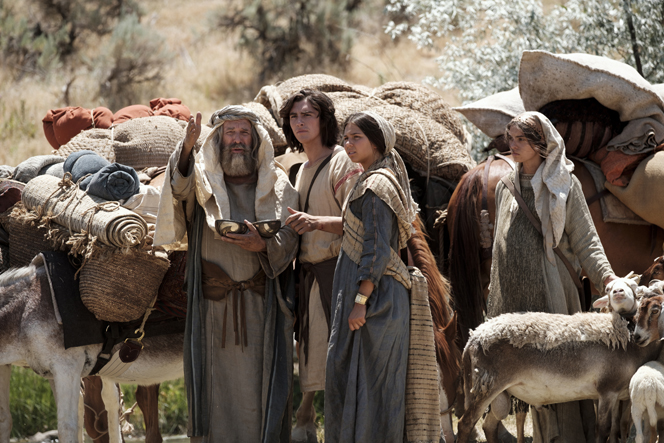 Come to the Tree of Life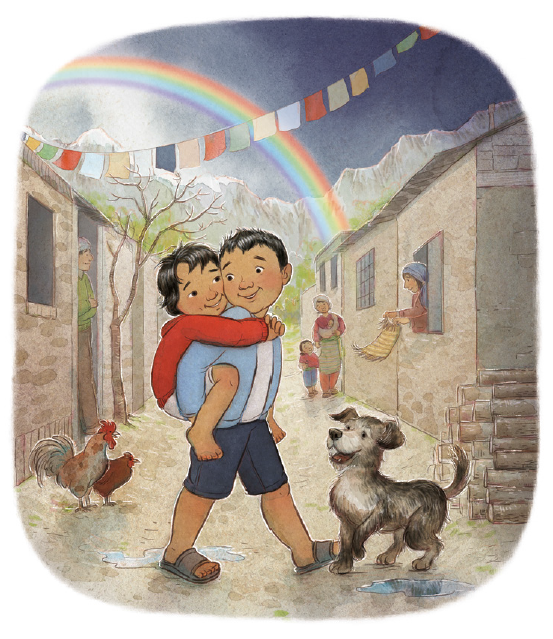 partake of the fruitI feel the love of God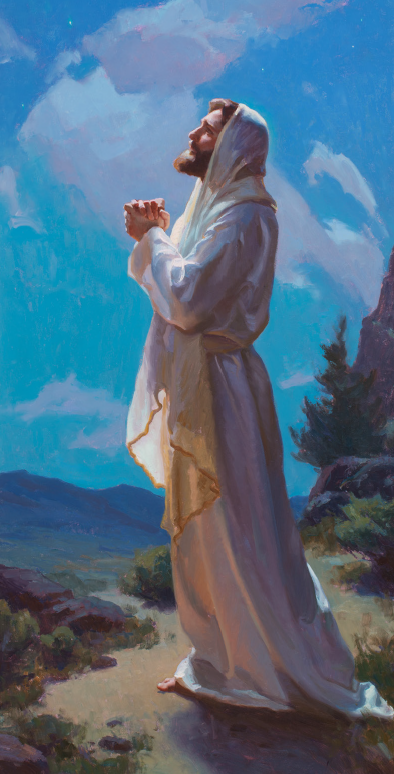 And you’ll feel it tooWhen you come to the Tree of Life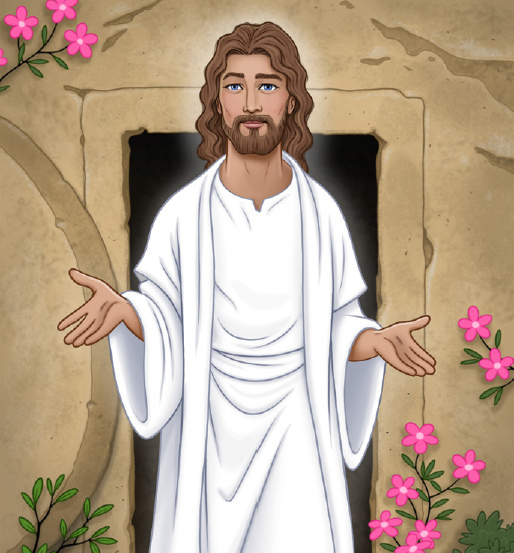 There’s joy here and peaceThe greatest place in all the world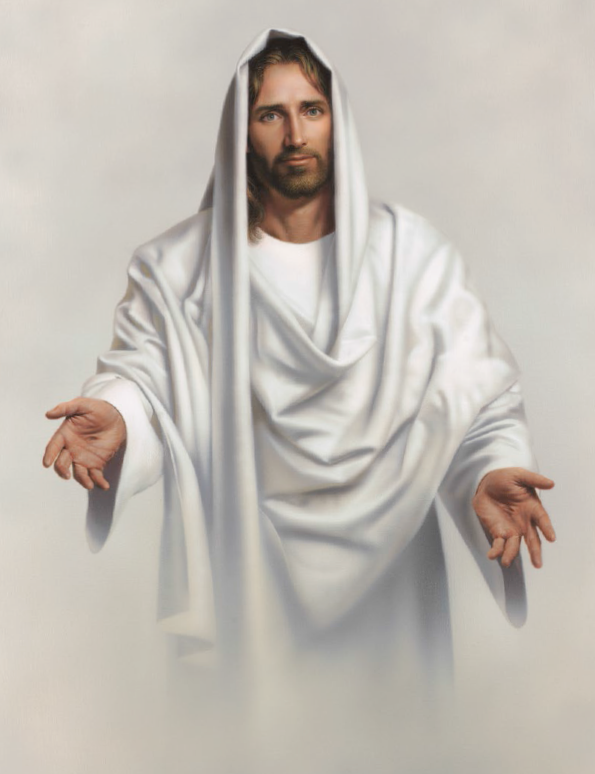 to be is at the TreeThe Tree of Life is just a symbol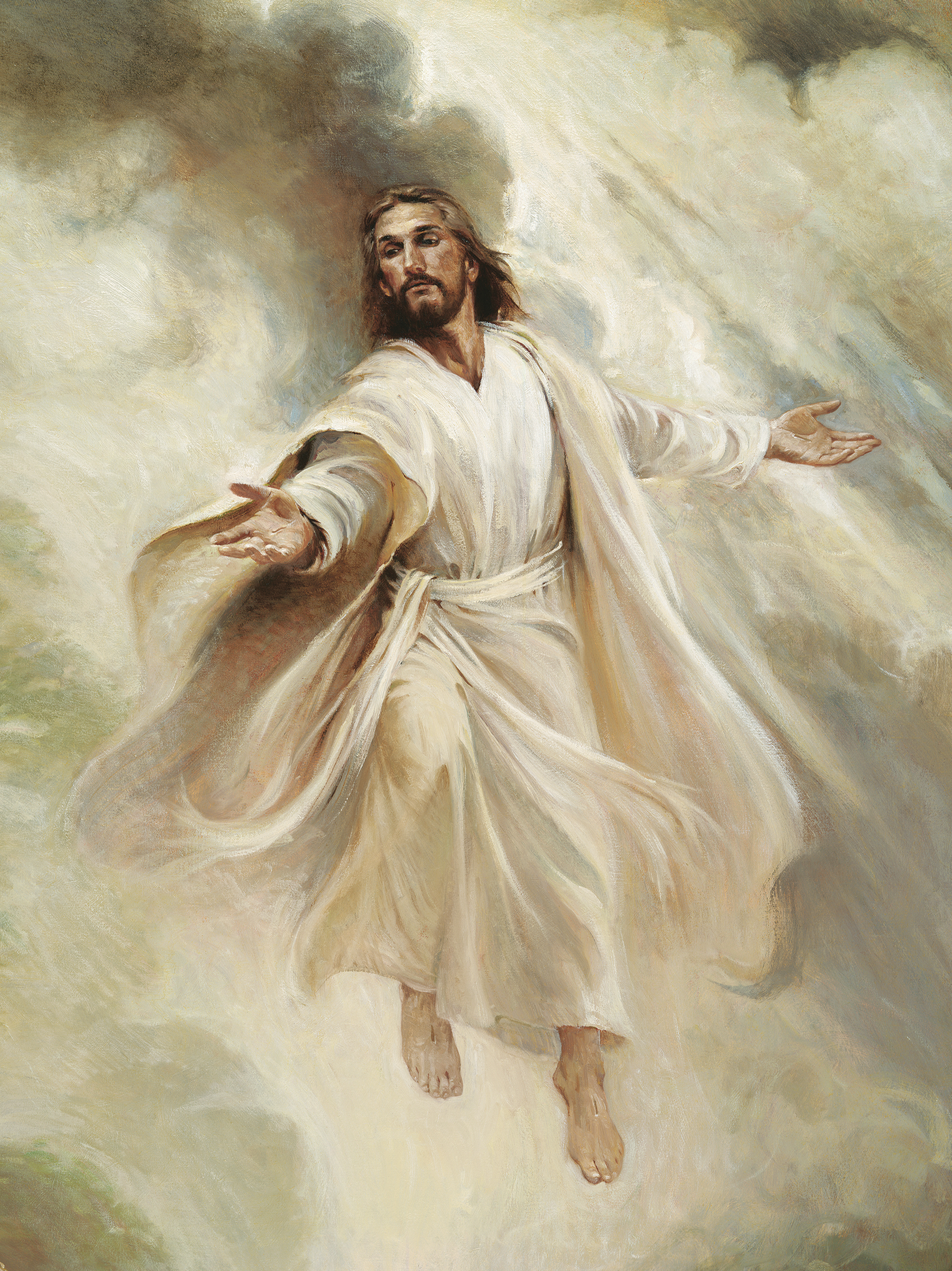 of the Love of GodThe pathway thereis straight and narrow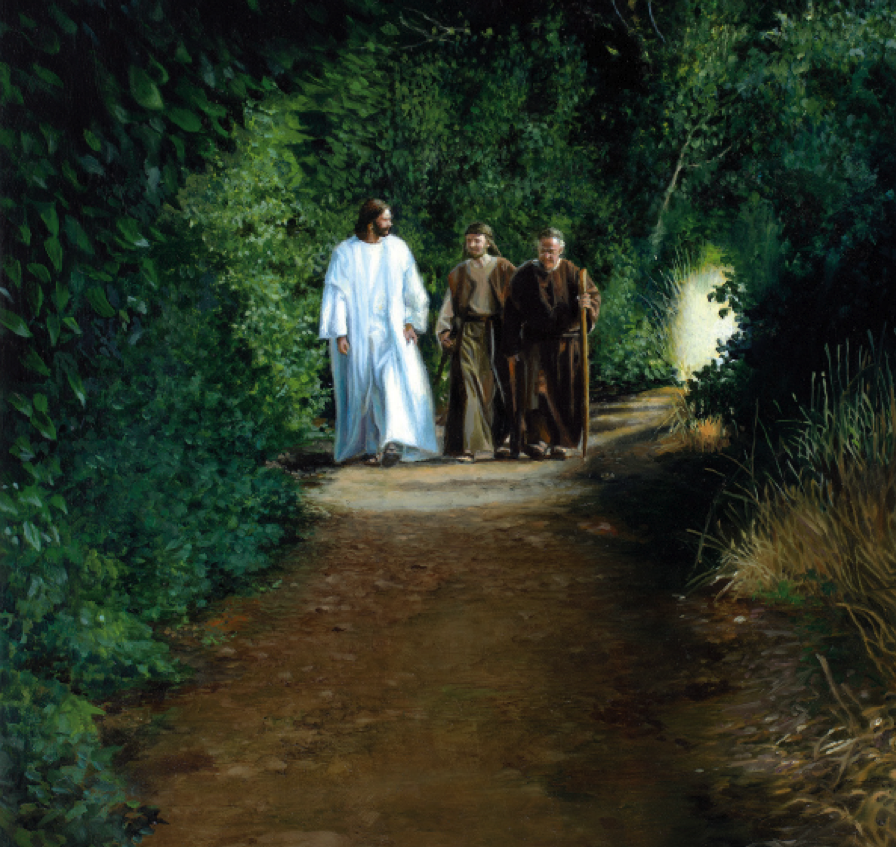 so hold on to the rodHis words will guide us through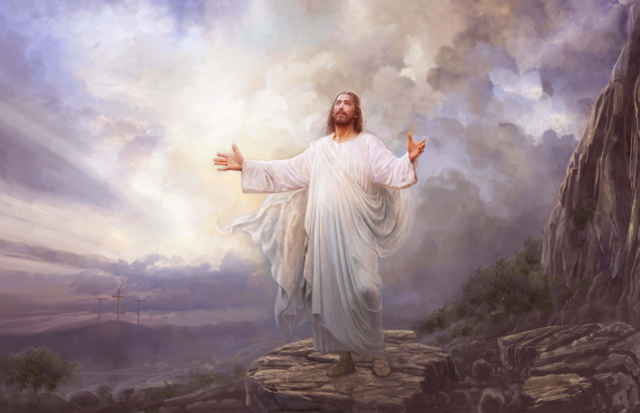 the darkness and past the mist of grayThe enemies of God may mock us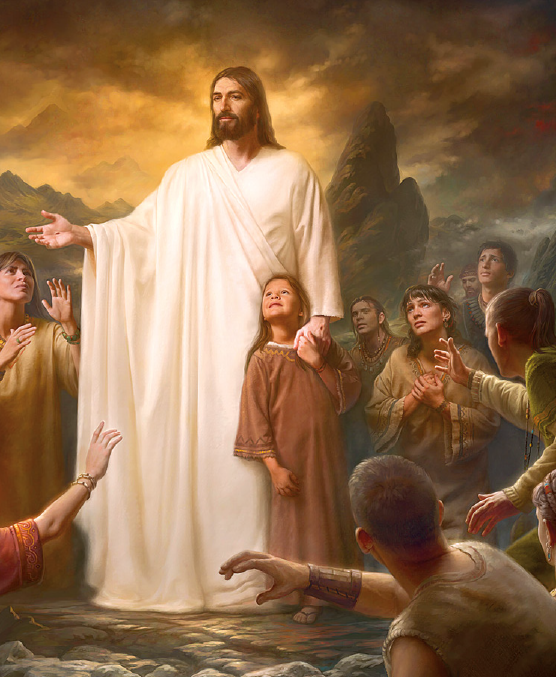 but we will boldly stand and sayThe greatest place in all the world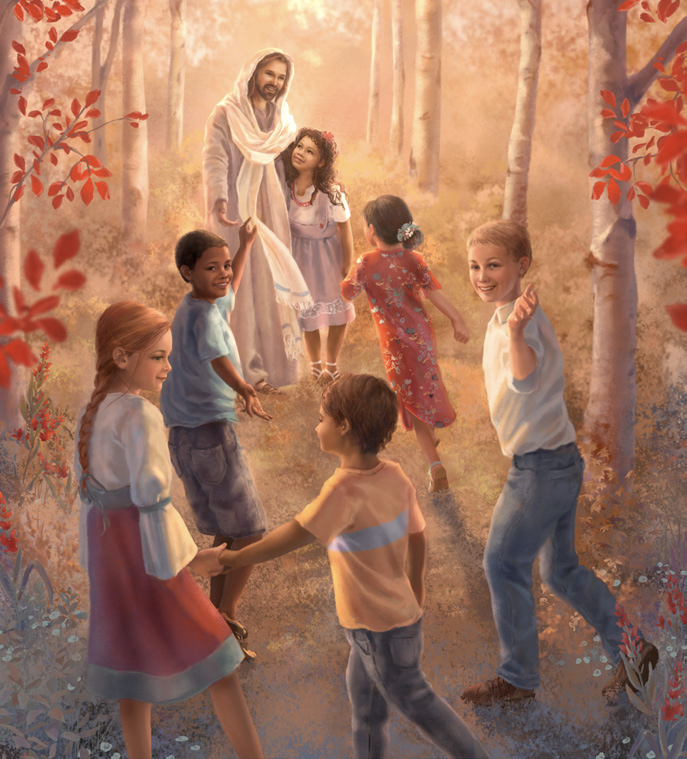 to be is at the Tree